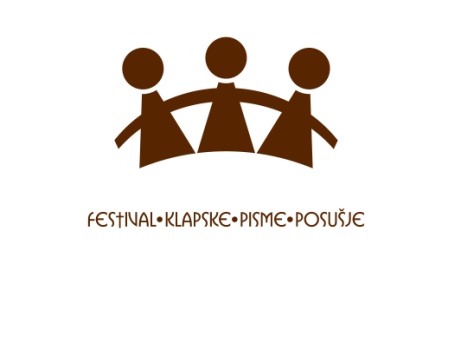 VII. FESTIVAL KLAPSKE PISME POSUŠJE 2021PRIJAVNI OBRAZAC*muška, ženska ili mješovitaPrijavljujemo sudjelovanje na VII. Festivalu klapske pisme Posušje 2021Prijavljujemo sljedeće pjesme**:**Najmanje jedan izvorni klapski napjevKlapa nastupa u sastavu:***najviše 1 stranicaRok za prijave 15.06.2021. godine.Klape po mogućnosti trebaju dostaviti zvučni zapis jedne pjesme iz Prijavena e-mail adresu prijave@fkp-posusje.com, ili dostaviti web-adresu na kojoj se može preslušati zvučni zapis.Organizator će najkasnije u roku od 15 dana od zatvaranja Natječaja izvijestiti klape o sudjelovanju na Festivalu.Odabrane klape će u pismenoj formi potvrditi svoje sudjelovanje na Festivalu.Napomena:Uz prijavu, nije potrebno slati notne zapise. Klape koje budu odabrane, trebaju dostaviti notne zapise, samo onih skladbi kojih nema u arhivu „Festivala klapske pisme“, o čemu će sve odabrane klape biti pravovremeno obaviještene.  Notni zapisi se šalju, isključivo u PDF-formatu, na e-mail adresu prijave@fkp-posusje.com .Klapa:Mjesto:Vrsta klape*:Adresa:Kontakt osoba:Kontakt broj:Fax:E-mail:Glazbeni voditelj:Naslov pjesmeNaslov pjesmeAutor tekstaAutor glazbe/obrade1.2.3.4.1. 6. 2. 7. 3. 8. 4.9.5.O klapi***: